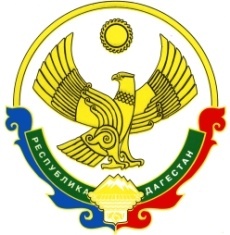 РЕСПУБЛИКА ДАГЕСТАНАдминистрация Муниципального района «Бабаюртовский район»МКОУ "Бабаюртовская СОШ № 2 им. Б.Т. Сатыбалова"368060, с. Бабаюрт, ул. Э.Герейханова (Школьная) 13"А"тел.:  (247) 2-10-26                                                                                                                                            эл/почта:  babayurtsosh2@mail.ru                                                                     Справка 
о  проведении общественной комиссией по контролю за организацией и качеством питания в школьной столовой     01. 03. 2019г.Комиссией по контролю за питанием от «01» марта 2019года:                   Комиссия в составе:             Аджиева Б.А.,зам.директора по УВР начальной школы              Мурзабекова З.К. , председатель ПК школы;              Магомедова З.Р., медсестра школы,              Ибракова А., старший повар;            Джаватханова Х. З., председатель родительского комитета школы;            Калсынова Амина, председатель ученического Совета школыПроведена проверка санитарного состояния столовой МКОУ «Бабаюртовская СОШ №2 им.Б.Т.Сатыбалова» на основании общественного контроля организации питания.
Проверено:Санитарное состояние помещений школьной столовой.В ходе проверки: В служебных помещениях столовой по санитарному состоянию имеются замечания:
В моечном отделении:
а ) розетка в неисправном состоянии.
б)емкости для хранения столовых приборов требуют тщательной обработки, в остальном — замечаний нет.Зав.столовой Ибраковой А.  рекомендовано устранить замечания, а также уделять больше внимания санитарному состоянию пищеблока и чаще обновлять меню.
Члены комиссии ____________